FORM 1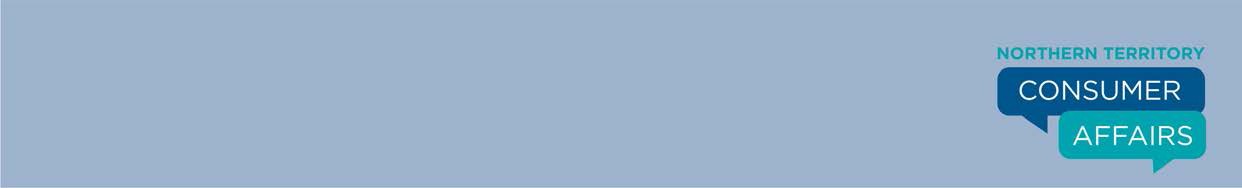 Regulations 3,4 and 5Sections 19 (2) and 21 (2)Business Tenancies (Fair Dealings) ActLandlord’s and Tenant’s Disclosure Statements Relating to Retail Shop LeasePART A – LANDLORD’S DISCLOSURE STATEMENTNote – Complete only the items that are applicable. Where # is indicated, delete the words that are inapplicable.PART B – TENANT’S DISCLOSURE STATEMENTNote: This tenant’s disclosure statement must be completed by the tenant and returned to the landlord or the landlord’s agent before the lease is entered into by the parties. A lease is entered into on the earliest of the following:the tenant entering into possession of the retail shop;the tenant commencing to pay rent;the lease being signed by all parties.ACKNOWLEDGMENT OF RECEIPTThe tenant acknowledges that a copy of the proposed retail shop lease was received from the landlord or the landlord’s agent before the tenant entered into the lease.The tenant acknowledges that the landlord’s disclosure statement was received from the landlord or the landlord’s agent:# at least 7 days before entering into the lease.# less than 7 days before entering into the lease and the tenant has obtained a certificate from a legal practitioner in accordance with section 19(6) of the Business Tenancies (Fair Dealings) Act.ADDITIONAL REPRESENTATIONSThe tenant has not, in entering into the retail shop lease, relied on any representations made by the landlord or the landlord’s agent other than those set out in the lease and at item 8 of the landlord’s disclosure statement.Apart from the representations and statements referred to in the previous paragraph, no other promises, representations, warranties or undertakings have been made or given by the landlord or the landlord’s agent in respect of the retail shop, or the business to be carried out at the retail shop or (if applicable) the retail shopping centre or building in which the retail shop is located.The tenant has # sought/not sought # independent advice in respect of the commercial terms contained in the landlord’s disclosure statement and the obligations contained in the proposed retail shop lease.The tenant believes that the tenant will be able to fulfil the obligations contained in the lease, including the payment of the proposed rent, outgoings and other amounts, based on the tenant’s own business projections for the business.Signed:    	# Tenant/On behalf of tenant #Date:   	 	_Full name of person signing (please print)Position of person signing1.	THE LANDLORDLandlord’s name:Landlord’s trading name:Landlord’s address:Postcode:Name of landlord’s agent:Address of landlord’s agent:Postcode:2.	THE TENANTTenant’s name:Tenant’s trading name:Tenant’s address:Postcode:3.	THE RETAIL SHOPAddress of the retail shop being leased:Postcode:Shop number if the retail shop is within a retail shopping centre:Net lettable area of the retail shop in square metres:(State whether actual or estimated. If estimated, state whether a survey will be conducted)Finishes, fixtures, fittings, equipment and services to or in the retail shop provided by the landlord:The tenant #is/is not# required to contribute to the cost of finishes, fixtures, fittings, equipment and services to or in the retail shop provided by the landlord.# the extent to which the tenant is required to contribute to those costs:4.	THE RETAIL SHOPPING CENTRE (“CENTRE”)Note: This item must be completed only if the retail shop is located within a retail shopping centreName of centre:Address of the centre:Postcode:Number of retail shops in the centre:Gross lettable area of the centre:(State whether actual or estimated. If estimated, state why and state when actual will be available.)Number of car bays at the centre in total:Number of car bays at the centre for the tenant’s exclusive use:Core trading hours of the centre:Hours of access to the retail shop outside the core trading hours of the centre:The floor plan of the centre is  # attached/not attached #:Tenancy mix (by category) of the centre:The tenancy mix of the centre # is/is not # likely to change over the term of the lease:The landlord # has/has not # obtained planning approval for any renovations, redevelopments or extensions of the centre:(if the landlord has obtained planning approval, provide details.)5.	THE RETAIL SHOP LEASENote: Under the Business Tenancies (Fair Dealings) Act, tenants have the right to a minimum 5 year tenancy. The tenant may waive this right if the tenant obtains a certificate from a legal practitioner in accordance with section 26 of the Act.The tenant #is / is not# required to contribute to the legal and other expenses incurred in connection with the preparation of this retail shop lease.The tenant will be provided with a copy of the account presented for these expenses and the amount of the charges, or the method of calculation of these charge are: 	_ 	_ 	_5.1	Term of leaseTerm: 	_ Options for further terms:  		 Actual date, or estimated date if actual date is not known, on which the landlord will hand over the retail shop to the tenant:(if estimated, state how the actual is the be determined)Actual date, or estimated date if actual date is not known, on which the lease will commence:(if estimated, state how the actual is the be determined)5.2	Permitted Use5.2	Permitted Use5.2	Permitted UsePermitted use:  		  The tenant will have exclusive rights to sell the following goods and services: 	_The tenant may not sell the following goods or services: 	_ 	_ (State that the tenant is required to conduct permitted use and nothing else, and set out any express exclusions).Permitted use:  		  The tenant will have exclusive rights to sell the following goods and services: 	_The tenant may not sell the following goods or services: 	_ 	_ (State that the tenant is required to conduct permitted use and nothing else, and set out any express exclusions).Permitted use:  		  The tenant will have exclusive rights to sell the following goods and services: 	_The tenant may not sell the following goods or services: 	_ 	_ (State that the tenant is required to conduct permitted use and nothing else, and set out any express exclusions).5.3	Base rent5.3	Base rent5.3	Base rentThe base rent payable by the tenant for the term of the lease is:  	The base rent payable by the tenant for the term of the lease is:  	The base rent payable by the tenant for the term of the lease is:  	Period*Rent*(e.g. year 1 + 5%)Adjustment method on review*(e.g. year 1 + 5%)* Based on estimated commencement date if actual not known* Based on estimated commencement date if actual not known* Based on estimated commencement date if actual not knownThe base rent is payable as follows:  	Date for rent payments under the lease:	 	(e.g. By equal monthly instalments in advance on the first day of each month except for the first and last payments, which will be pro rata).Date for first payment of rent under the lease(e.g. State commencement date or, if a rent-free period, state the number of days/weeks or a date after commencement date).# The base rent payable by the tenant for the further term/s of the lease is/are:The base rent is payable as follows:  	Date for rent payments under the lease:	 	(e.g. By equal monthly instalments in advance on the first day of each month except for the first and last payments, which will be pro rata).Date for first payment of rent under the lease(e.g. State commencement date or, if a rent-free period, state the number of days/weeks or a date after commencement date).# The base rent payable by the tenant for the further term/s of the lease is/are:The base rent is payable as follows:  	Date for rent payments under the lease:	 	(e.g. By equal monthly instalments in advance on the first day of each month except for the first and last payments, which will be pro rata).Date for first payment of rent under the lease(e.g. State commencement date or, if a rent-free period, state the number of days/weeks or a date after commencement date).# The base rent payable by the tenant for the further term/s of the lease is/are:Period*Rent*(e.g. year 1 + 5%)Adjustment method on review*(e.g. year 1 + 5%)5.4	Percentage/Turnover Rent5.4	Percentage/Turnover RentThe tenant # is/is not # required to pay any rent based on turnover.# The rent based on turnover payable by the tenant is calculated as follows: 	_(Include the percentage of gross sales, the base from which percentage rents cut in and whether that base charges)The tenant # is/is not # required to pay any rent based on turnover.# The rent based on turnover payable by the tenant is calculated as follows: 	_(Include the percentage of gross sales, the base from which percentage rents cut in and whether that base charges)5.5	Outgoings for retail shopping centres5.5	Outgoings for retail shopping centresNote: This item must be completed only if the retail shop is located within a retail shopping centre and the lease requires the tenant to contribute (in whole or in part) to any outgoings of the centre.The estimated outgoings for the retail shopping centre for the current outgoings year are set out in the following table. This estimate was prepared at the commencement of the outgoings year. Actual outgoings will be calculated and reconciled with appropriate adjustments made at the end of the outgoings year.Note: This item must be completed only if the retail shop is located within a retail shopping centre and the lease requires the tenant to contribute (in whole or in part) to any outgoings of the centre.The estimated outgoings for the retail shopping centre for the current outgoings year are set out in the following table. This estimate was prepared at the commencement of the outgoings year. Actual outgoings will be calculated and reconciled with appropriate adjustments made at the end of the outgoings year.Outgoings categoryEstimate per annumAir conditioningVentilationBuilding intelligence and emergency systemsSecurityFire protectionInsuranceElectricityWaterTelephonesGas and oilLifts and elevatorsPublic address and musicSignsUniformsChild mindingCar parkingGardening and landscapingCleaningDisposalsLocal government rates and chargesRepairs and maintenanceSewerage and drainage rates and chargesAdministration costsManagement feesPest controlAudit feesEnergy Management SystemsOther charges to be borne by the tenant(Specify)The following formulas are used to apportion outgoing expenses to the tenantThe following formulas are used to apportion outgoing expenses to the tenantCore trading hours outgoingsOutgoings directly assessed on retail shopAfter hours outgoingsServices (gas, telephone, electricity, water etc)(State whether the tenant will be required to pay direct to the supply authority for water, gas, telephone and electricity supplied to and consumed in the retail shop or whether they will be part of outgoings).Other(Specify)5.6	Outgoings for retail shop not located in a retail shopping centre5.6	Outgoings for retail shop not located in a retail shopping centreNote: This item must be completed only if the retail shop is not located within a retail shopping centre and the lease requires the tenant to contribute (in whole or in part) to any outgoings of the landlord.The estimated outgoings for the current outgoings year for the building in which the retail shop is located are set out in the following table. This estimate was prepared at the commencement of the outgoings year. Actual outgoings will be calculated and reconciled and, where appropriate, adjustments made at the end of the outgoings year.Note: This item must be completed only if the retail shop is not located within a retail shopping centre and the lease requires the tenant to contribute (in whole or in part) to any outgoings of the landlord.The estimated outgoings for the current outgoings year for the building in which the retail shop is located are set out in the following table. This estimate was prepared at the commencement of the outgoings year. Actual outgoings will be calculated and reconciled and, where appropriate, adjustments made at the end of the outgoings year.Outgoings categoryEstimate per annumAir conditioningVentilationBuilding intelligence and emergency systemsSecurityFire protectionInsuranceElectricityWaterTelephonesGas and oilLifts and elevatorsPublic address and musicSignsUniformsChild mindingCar parkingGardening and landscapingCleaningDisposalsLocal government rates and chargesRepairs and maintenanceSewerage and drainage rates and chargesAdministration costsManagement feesPest controlAudit feesEnergy Management SystemsOther charges to be borne by the tenant(Specify)The following formulas are used to apportion outgoing expenses to the tenantThe following formulas are used to apportion outgoing expenses to the tenantCore trading hours outgoingsOutgoings directly assessed on retail shopAfter hours outgoingsServices (gas, telephone, electricity, water etc)(State whether the tenant will be required to pay direct to the supply authority for water, gas, telephone and electricity supplied to and consumed in the retail shop or whether they will be part of outgoings).Other(Specify)5.7	Promotions and marketing5.7	Promotions and marketingThe tenant must pay the following marketing and promotional expenses during the time of the lease:The tenant must pay the following marketing and promotional expenses during the time of the lease:Expenses itemsEstimates per annumContribution to promotion/marketing fundCentre cataloguesTenant advertisingOther6.	TENANT’S FITOUT AND REFURBISHMENT WORKSThe landlord requires the tenant to perform at the tenant’s expense, the following fit out or refurbishment works (or both): Before the commencement date of the lease: 	_ 	_ During the term of the lease:   	  	_7.	RELOCATION/DEMOLITIONThe lease # does/does not # include a relocation clauseThe lease # does/does not  # include a demolition clause8.	ADDITIONAL REPRESENTATIONThe following representations were made by the landlord or the landlord’s agent to the tenant during negotiations for the lease:-------------------------------------------------------------------------------------------------------------------------------------------------------------------------------------------------------------------------------------------------------------------------------------------------------------------------------------------------------------------------------------------------------------------------------------------------------------------------------------------------------------------------------------------------------------------------------------------------------------------------------------------------------------------------------------------------------------------------------------------------------------------------------------------------------------------------------------------------------------------Other than the representations included in this landlord’s disclosure statement and the lease, no other representations were made by the landlord or the landlord’s agent.9.	DECLARATION BY LANDLORD OR LANDLORD’S AGENTI acknowledge that this landlord’s disclosure statement contains all written representations by the landlord and the landlord’s agent in relation to the proposed retail shop lease.I am satisfied that all agreements are fully reflected in this landlord’s disclosure statement.I have not knowingly withheld information that is likely to have an impact on the tenant’s proposed business.Signature   	# Landlord/Landlord’s Agent # Date   	 